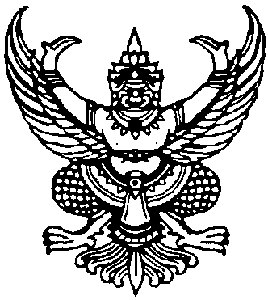           ประกาศเทศบาลตำบลคำป่าหลายเรื่อง   รายงานการติดตามและประเมินผลแผนพัฒนาท้องถิ่น(พ.ศ.2561-2565)ประจำปีงบประมาณ 2563                ***************************	อาศัยอำนาจตามความในระเบียบกระทรวงมหาดไทย  ว่าด้วยการจัดทำแผนพัฒนาขององค์กรปกครองส่วนท้องถิ่น พ.ศ. 2548 หมวด 6 ข้อ  29 คณะกรรมการติดตามและประเมินผลแผนพัฒนาท้องถิ่น  มีอำนาจหน้าที่ในการกำหนดแนวทาง  วิธีการในการติดตามและประเมินผลแผนพัฒนา ดำเนินการติดตามและประเมินผลแผนพัฒนา  รายงานผลและเสนอความเห็นซึ่งได้จากการติดตามและประเมินผลแผนพัฒนาต่อผู้บริหารท้องถิ่น เพื่อให้ผู้บริหารท้องถิ่นเสนอต่อสภาท้องถิ่น คณะกรรมการพัฒนาท้องถิ่น  และประกาศผลการติดตามและประเมินผลแผนพัฒนาให้ประชาชนในท้องถิ่นทราบโดยทั่วกันอย่างน้อยปีละหนึ่งครั้ง  ภายในเดือนธันวาคมของทุกปี  ทั้งนี้ให้ปิดประกาศโดยเปิดเผยไม่น้อยกว่าสามสิบวัน		บัดนี้ คณะกรรมการติดตามและประเมินผลแผนพัฒนาเทศบาลตำบลคำป่าหลายได้รายงานผลการติดตามและประเมินผลแผนพัฒนาเทศบาลตำบลคำป่าหลายประจำปีงบประมาณ 2563 ระหว่างวันที่ 1 ตุลาคม 2562  ถึง  วันที่  30  กันยายน  2563  ต่อนายกเทศมนตรีตำบลคำป่าหลายและนายกเทศมนตรีตำบลคำป่าหลายได้เสนอต่อสภาเทศบาลตำบลคำป่าหลายแล้ว    ดังนั้น เทศบาลตำบลคำป่าหลายจึงขอประกาศผลการติดตามและประเมินผลแผนพัฒนาของเทศบาลตำบลคำป่าหลายให้ประชาชนทราบ  รายละเอียดปรากฏแนบท้ายประกาศนี้	จึงประกาศมาเพื่อทราบโดยทั่วกัน					ประกาศ  ณ  วันที่   18   ธันวาคม   พ.ศ. ๒๕63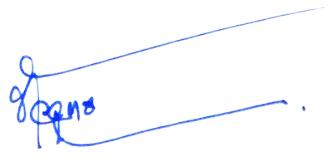                                                                                                                                 ร้อยตำรวจตรี	                           (ชัยยุทธ    ไมล์วิสัย)          นายกเทศมนตรีตำบลคำป่าหลายรายงานผลการติดตามและประเมินผลแผนพัฒนาท้องถิ่น (พ.ศ. 2561–2565)เทศบาลตำบลคำป่าหลาย อำเภอเมือง จังหวัดมุกดาหาร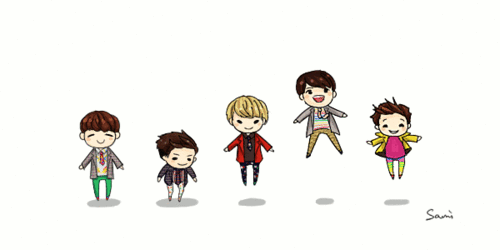 กองวิชาการและแผนงาน  ประจำปีงบประมาณ พ.ศ.2563คำนำ		ระเบียบกระทรวงมหาดไทยว่าด้วยการจัดทำแผนพัฒนาขององค์องกรปกครองส่วนท้องถิ่น พ.ศ.2548 และแก้ไขเพิ่มเติม (ฉบับที่ 2) พ.ศ.2559 (ฉบับที่ 3) พ.ศ.2561 ได้กำหนดให้มีคณะกรรมการติดตามและประเมินผลแผนพัฒนาท้องถิ่น เพื่อดำเนินการติดตามและประเมินผลแผนพัฒนาท้องถิ่น โดยกำหนดแนวทางและวิธีการในการติดตามและประเมินผลแผนพัฒนาท้องถิ่น ดำเนินการติดตามและประเมินผลแผนและรายงานผลพร้อมความเห็นและข้อเสนอแนะซึ่งได้จากการติดตามและประเมินผลต่อนายกเทศมนตรีตำบลคำป่าหลาย เพื่อให้นายกเทศมนตรีตำบลคำป่าหลาย เสนอต่อสภาเทศบาลตำบล อย่างน้อยปีละ 1 ครั้ง ภายในเดือนธันวาคมของทุกปี		คณะกรรมการติดตามและประเมินผลแผนพัฒนาเทศบาลตำบล ได้มีการติดตามและประเมินผลแผนพัฒนาเทศบาลประจำปีงบประมาณ 2563 ซึ่งประกอบด้วยการติดตามผลการดำเนินงานโครงการ กิจกรรมตามแผนพัฒนาท้องถิ่น (พ.ศ.2561-2565)และตามยุทธศาสตร์การพัฒนาทั้งยุทธศาสตร์การพัฒนา โดยใช้การบันทึกข้อมูลในระบบสารสนเทศการจัดการเพื่อการวางแผนและติดตามประเมินผลการใช้จ่ายงบประมาณของเทศบาลตำบลคำป่าหลาย(e-plan) เป็นเครื่องมือหลักในการติดตาม พร้อมทั้งนำเสนอความคิดเห็นและข้อเสนอแนะที่เป็นประโยชน์ต่อการพัฒนาท้องถิ่น เพื่อเป็นแนวทางปรับปรุงให้นโยบายสามารถดำเนินการได้บรรลุเป้าหมายและมีประสิทธิภาพและเพื่อให้เกิดประโยชน์สูงสุดแก่ประชาชนในท้องถิ่น							คณะกรรมการติดตามและประเมินผลแผนพัฒนาเทศบาลตำบลคำป่าหลาย					ส่วนที่ 1 บทนำ1. ความสำคัญของการติดตามและประเมินผล	การติดตาม (Monitoring) และการประเมิน (Evaluation) เป็นกระบวนการที่แตกต่างกัน มีจุดหมายไม่เหมือนกัน แต่กระบวนการทั้งสองมีความเกี่ยวข้องสัมพันธ์กัน และเมื่อนำแนวคิดและหลักการติดตามและประเมินผล (Monitoring and Evaluation) มาประสานใช้ด้วยกันอย่างเหมาะสม จะช่วยให้ผู้บริหาร พนักงานเทศบาล พนักงานจ้าง สมาชิกสภาเทศบาลตำบลคำป่าหลาย สามารถกำกับดูแล ทบทวน และพัฒนา ท้องถิ่นตามแผนงานโครงการได้อย่างมีประสิทธิภาพและประสิทธิผล การติดตามและประเมินผลแผนพัฒนาท้องถิ่นสี่ปีของเทศบาลตำบลคำป่าหลาย จึงเป็นการติดตามผลที่ไห้ความสำคัญ ดังนี้	1. ผลการปฏิบัติงานของผู้รับผิดชอบแต่ละแผนงาน โครงการเพื่อการพัฒนาเทศบาลตำบลคำป่าหลายหรือกิจกรรมต่างๆที่ดำเนินการหรือไม่ได้ดำเนินการตามแผนพัฒนาท้องถิ่นที่ได้กำหนดไว้หรือไม่ รวมทั้งงบประมาณในการดำเนินงาน	2. ผลการใช้ปัจจัยหรือทรัพยากรต่างๆในการพัฒนาเทศบาลตำบลคำป่าหลาย ตรวจสอบดูว่าแผนงาน โครงการเพื่อการพัฒนาได้รับปัจจัยหรือดทรัพยากรทั้งด้านปริมาณ และคุณภาพตามระยะเวลาที่กำหนดไว้หรือไม่ รวมทั้งงบประมาณในการดำเนินงาน	3. ผลการดำเนินงาน ตรวจสอบดูว่าได้ผลตรงตามเป้าหมายที่กำหนดไว้หรือไม่เพียงใด มีปัญหาอุปสรรคอะไรบ้าง ทั้งในด้านการจัดทำแผนพัฒนาท้องถิ่น การดำเนินการตามแผนงานและโครงการเพื่อการพัฒนาท้องถิ่นและขั้นตอนต่างๆ ในการดำเนินการตามโครงการเพื่อการพัฒนาท้องถิ่น	4. ความสำคัญของการติดตามและประเมินผลแผนเป็นเครื่องมือสำคัญในการทดสอบผลการดำเนินงานตามภารกิจของเทศบาลตำบลคำป่าหลาย ว่าดำเนินการได้ตามเป้าหมายที่กำหนดได้หรือไม่ ทำให้ทราบและกำหนดทิศทางการพัฒนาได้อย่างเป็นรูปธรรมและเกิดความชัดเจนที่จะทำให้ทราบถึงจุดแข็ง(strengths) จุดอ่อน (weaknesses) โอกาส (opportunities) ปัญหาหรืออุปสรรค (threats) ของแผนพัฒนาท้องถิ่น (พ.ศ.2561-2565) โครงการกิจกรรมต่างๆ ซึ่งอาจเกิดจากผู้บริหาร สมาชิกสภา ปลัด/รองปลัดเทศบาลตำบลคำป่าหลาย ผู้บริหารระดับหัวหน้า สำนัก/ผู้อำนวยการกอง บุคลากรของเทศบาลตำบลคำป่าหลาย สภาพพื้นที่และผู้มีส่วนเกี่ยวข้องเพื่อนำไปสู่การปรับปรุงแผนงาน โครงการพัฒนาให้เกิดความสอดคล้องกับสภาพพื้นแวดล้อมในสังคมภายใต้ความต้องการและความพึงพอใจของประชาชนตำบลคำป่าหลาย	บทสรุปของความสำคัญก็คือ ในการไปสู่การวางแผนการพัฒนาพัฒนาในปีต่อๆไปเพื่อให้เกิดผลสัมฤทธิ์เชิงคุณค่าในกิจการสาธารณะมากที่สุดและเมื่อพบจุดแข็งก็ต้องเร่งรีบในการดำเนินการและจะต้องมีความสุขุมรอบคอบในการดำเนินการในการขยายโครงการต่างๆ ที่เป็นจุดแข็งและพึงรอโอกาสในการเริมสร้างให้เกิดจุดแข็งนี้ และเมื่อพบปัญหาและอุปสรรคและตั้งรับให้มั่น รอโอกาสที่จะดำเนินการและตั้งมั่นอย่างสุขุมรอบคอบพยายามลดถอยสิ่งที่เป็นปัญหาและอุปสรรค เมื่อพบจุดอ่อนต้องหยุดและถดถอยปัญหาลงให้ได้ ดำเนินการปรับปรุงให้ดีขึ้นตั้งรับให้มั่นเพื่อรอโอกาสและสุดท้ายเมื่อมีโอกาสก็จะต้องใช้พันธมิตรหรือผู้มีส่วนได้เสียในเทศบาลตำบลคำป่าหลาย ให้เกิดประโยชน์เพื่อดำเนินการขยายแผน โครงการ งานต่างๆ พร้อมการปรับปรุงและเร่งรีบดำเนินการ สิ่งเหล่านี้จะถูกค้นพบเพื่อให้เกิดการพัฒนาเทศบาลตำบลคำป่าหลาย โดยการติดตามและประเมินผลซึ่งส่งผลให้เกิดกระบวนการพัฒนาอย่างเข้มแข็งและมีความยั่งยืน เป็นไปตามเป้าหมายประสงค์ที่ตั้งไว้ได้อย่างดียิ่ง2. วัตถุประสงค์ของการติดตามและประเมินผล	การติดตามและประเมินผลแผนพัฒนาท้องถิ่นสี่ปีมุ่งค้นหาแผนงาน โครงการที่ได้ดำเนินการไปแล้วว่าสิ่งใดควรดำเนินการต่อไปตามวัตถุประสงค์ของแผนงาน โครงการ หรือศึกษาระหว่างดำเนินการตามโครงการเพื่อการพัฒนาท้องถิ่นนั้นว่ามีปัญหาใดควรปรับปรุงเพื่อการบรรลุเป้าหมาย ติดตามและประเมินผลแผนงาน โครงการเพื่อการพัฒนาท้องถิ่นที่ไม่ได้ดำเนินการเป็นเพราะเหตุใด เกิดปัญหาจากเรื่องใด จึงได้กำหนดเป็นวัตถุประสงค์ ได้ดังนี้	1. เพื่อเป็นเครื่องมือในการบริหารราชการท้องถิ่นของเทศบาลตำบลคำป่าหลาย ซึ่งจะช่วยตอบสนองภารกิจตามอำนาจหน้าที่ของหน่วยงานรวมทั้งปรับปรุงการปฏิบัติงานให้ดีขึ้น มีประสิทธิภาพและประสิทธิผล	2. เพื่อให้ทราบความก้าวหน้าการดำเนินงานตามระยะเวลาและเป้าหมายที่กำหนดไว้สภาพผลการดำเนินงาน ตลอดจนปัญหา อุปสรรคในการพัฒนาท้องถิ่นตามภารกิจที่ได้กำหนดไว้	3. เพื่อเป็นข้อมูลสำหรับเร่งรัด ปรับปรุงแก้ไข ข้อบกพร่องของการดำเนินงาน โครงการ การยกเลิกโครงการที่ไม่เหมาะสมหรือหมดความจำเป็นของเทศบาลตำบลคำป่าหลาย	4. เพื่อทราบถึงสถานภาพการบริหารการใช้จ่ายงบประมาณของเทศบาลตำบลคำป่าหลาย	5. เพื่อสร้างความรับผิดชอบของผู้บริหาร ปลัด/รองปลัด ผู้บริหารระดับสำนัก/กองทุนทุกระดับของเทศบาลตำบลคำป่าหลาย ที่จะต้องผลักดันให้การดำเนินการตามแผนงาน โครงการต่างๆ เป็นไปอย่างมีประสิทธิภาพ บรรลุวัตถุประสงค์กับให้เกิดประโยชน์กับผู้มีส่วนได้เสีย ผู้มีส่วนเกี่ยวข้อง ประชาชนในตำบลคำป่าหลายและชุมชนทั้ง 17 ชุมชน หรือสังคมส่วนรวมมากที่สุด	6. เพื่อติดตามและประเมินผลการดำเนินงานตามตัวชี้วัดร้อยละความสำเร็จของการปฏิบัติงานตามแผนงาน/โครงการของสำนัก/กอง/ฝ่ายต่างๆ ในปีงบประมาณ 25633. ขั้นตอนการติดตามและประเมินผล	ระเบียบกระทรวงมหาดไทย ว่าด้วยการจัดทำแผนพัฒนาขององค์กรปกครองส่วนท้องถิ่น พ.ศ.2548 แก้ไขเพิ่มเติมถึงฉบับที่ 2 พ.ศ.2559 (ฉบับที่ 3) พ.ศ.2561 ข้อ 29 กำหนดว่า คณะกรรมการติดตามและประเมินผลแผนพัฒนาท้องถิ่น มีอำนาจหน้าที่ ดังนี้	1) กำหนดแนวทาง วิธีการในการติดตามและประเมินผลแผนพัฒนา	2) ดำเนินการติดตามและประเมินผลแผนพัฒนา	3) รายงานผลและเสนอความเห็นซึ่งได้จากการติดตามและประเมินผลแผนพัฒนาต่อ นายกเทศมนตรีตำบลคำป่าหลาย เพื่อให้นายกเทศมนตรีตำบลคำป่าหลายเสนอต่อสภาเทศบาลตำบลและคณะกรรมการพัฒนาท้องถิ่นพร้อมทั้งประกาศผลการติดตามและประเมินผลแผนพัฒนาให้ประชาชนในท้องถิ่นทราบในที่เปิดเผยภายในสิบห้าวันนับแต่วันรายงานผลและเสนอความเห็นดังกล่าวและต้องปิดประกาศไว้เป็นระยะเวลาไม่น้อยกว่าสามสิบวันโดยอย่างน้อยปีละ 1 ครั้งภายในเดือนธันวาคมของทุกปี	4) แต่งตั้งอนุกรรมการหรือคณะทำงานเพื่อช่วยปฏิบัติงานตามที่เห็นสมควร	(1) การดำเนินการติดตามและประเมินผลแผน	คณะกรรมการติดตามและประเมินผลแผนพัฒนาท้องถิ่น ประกอบด้วย	1) สมาชิกสภาเทศบาลตำบลคำป่าหลาย สภาเทศบาลตำบลคำป่าหลาย คัดเลือก จำนวน 3 คน	2) ผู้แทนประชาคมท้องถิ่นที่ประชาคมท้องถิ่นคัดเลือก จำนวน 2 คน	3) ผู้แทนหน่วยงานที่เกี่ยวข้องที่นายกเทศมนตรีตำบลคำป่าหลายคัดเลือก จำนวน 2 คน	4) หัวหน้าส่วนราชการที่คัดเลือกกันเอง จำนวน 2 คน และผู้ทรงคุณวุฒิที่นายกเทศมนตรีตำบลคำป่าหลาย คัดเลือก จำนวน 2 คน	คณะกรรมการติดตามและประเมินผลแผนพัฒนาท้องถิ่น ต้องดำเนินการให้การติดตามและประเมินผลแผนพัฒนาท้องถิ่นบรรลุวัตถุประสงค์ตามแผนพัฒนาท้องถิ่นสี่ปี ดังนี้	1. ประชุมเพื่อกำหนดกรอบแนวทาง และวิธีการติดตามและประเมินผลแผนพัฒนาท้องถิ่นสี่ปี โดยการกำหนดกรอบ แนวทาง วิธีการและห้วงเวลาให้เหมาะสมกับเทศบาลตำบลคำป่าหลาย	2. ดำเนินการติดตามและประเมินผลแผนพัฒนาท้องถิ่นสี่ปีตามกรอบแนวทาง วิธการและห้วงเวลาที่กำหนดโดยสามารถติดตามและประเมินผลได้ตลอดระยะเวลา	3. รายงานผลและเสนอความเห็นซึ่งได้จากการติดตามและประเมินผลแผนพัฒนาท้องถิ่นสี่ปีต่อนายกเทศมนตรีตำบลคำป่าหลาย2. การกำหนดแนวทางและวิธีการ	คณะกรรมการติดตามและประเมินผลแผนพัฒนาท้องถิ่นของเทศบาลตำบลคำป่าหลายได้กำหนดการแบ่งขั้นตอนเพื่อเป็นการกำหนดแนวทางและวิธีการสำหรับการติดตามและประเมนผลแผนนำพัฒนาของเทศบาลตำบลคำป่าหลาย ดังนี้2.1 การกำหนดวัตถุประสงค์และขอบเขตการติดตามและประเมินผล การติดตามยุทธศาสตร์และโครงการเพื่อการพัฒนาท้องถิ่น จะเริ่มดำเนินการศึกษาและรวบรวมข้อมูลโครงการที่จะติดตามว่ามีวัตถุประสงค์หลักอะไร มีการกำหนดการติดตามและประเมินผลไว้หรือไม่ (ซึ่งดูได้จากการกำหนดตัวชี้วัด : KPI)ถ้ากำหนดไว้แล้วมีความชัดเจนเพียงใด ใครเป็นผู้รับผิดชอบ ใครเป็นผู้ใช้ผลการติดตาม เป็นต้น จากนั้นศึกษาว่าผู้ใช้ผลการนำผลไปใช้ประโยชน์อย่างไร ซึ่งการศึกษาดังกล่าวอาจใช้วิธีสัมภาษณ์และ/หรือสังเกตและนำผลที่ได้มากำหนดเป็นวัตถุประสงค์และขอบเขตในการติดตาม2.2 วางแผนติดตามและประเมินผล จะนำวัตถุประสงค์และขอบเขตในการติดตามงานจาก ข้อ 2.1 มาวิเคราะห์ แล้วเขียนรายละเอียด ซึ่งประกอบด้วย ประเด็นหลักๆ คือ วัตถุประสงค์การติดตามแหล่งข้อมูล เวลาเก็บข้อมูล วิธีการเก็บรวบรวมข้อมูล และวิธีการวิเคราะห์ข้อมูล จากนั้นสร้างเครื่องมือซึ่งส่วนใหญ่จะเป็นแบบสัมภาษณ์หรือแบบสอบถาม กำหนดการทดลองและปรับปรุงเครื่องมือ2.3 ดำเนินการหรือปฏิบัติตามแผนพัฒนาท้องถิ่น เป็นการดำเนินการตามวัตถุประสงค์และขั้นตอนที่ได้กำหนดไว้ ซึ่งสิ่งสำคัญที่ต้องการในชั้นนี้ ข้อมูลจากแหล่งต่างๆ ดังนั้น แม้จะวางแผนพัฒนาท้องถิ่นไว้ดีและได้ข้อมูลที่มีคุณภาพเพียงใดก็ตาม แต่ถ้าในเชิงปริมาณได้น้อยก็ต้องติดตามเพิ่มจนกว่าจะได้ครบขั้นต่ำตามที่กำหนดไว้ตามแผนพัฒนาท้องถิ่น2.4 การวิเคราะห์ข้อมูล เป็นการวิเคราะห์ตามวัตถุประสงค์ของการติดตามที่กำหนดไว้ แต่ละโครงการตามตัวชี้วัดที่กำหนดไว้ โดยอาจใช้วิธีการทางสถิติพื้นฐาน เช่น การแจงนับ ค่าร้อยละ ค่าเฉลี่ย ค่าเบี่ยงเบนมาตรฐาน จำนวน เป็นต้น หรืออาจใช้การวิเคราะห์แบบ Matrix การพรรณนาเปรียบเทียบ การเขียน Flow Chart การแสดงแผนภูมิแกนท์ (Gantt chart) หรืออาจใช้หลายๆวิธีประกอบกันตามความเหมาะสมของพื้นที่เทศบาลตำบลคำป่าหลาย2.5 รายงานตามแบบแผนพัฒนาท้องถิ่นเป็นการรายงานให้ผู้เกี่ยวข้องทราบโดยรายงานตามแบบกำหนดไว้ตามแผนพัฒนาท้องถิ่น ทั้งนี้ การรายงานผลการติดตามแผนงาน โครงการหนึ่งๆอาจมีหลายลักษณะก็ได้ตามความเหมาะสมของเทศบาลตำบลคำป่าหลายในการรายงานผลการติดตามโครงการอาจเขียนเป็นรายงานเชิงเทคนิคซึ่งประกอบด้วยก็ได้ ความเป็นมาของโครงการที่จะติดตามโดยสรุปวัตถุประสงค์และประโยชน์ที่คาดว่าจะได้รับจากการติดตาม ซึ่งจะปรากฏในส่วนที่ 2 และส่วนที่ 3 2.6 รายงานผล คณะกรรมการติดตามและประเมินผลแผนพัฒนาท้องถิ่น รายงานผลและเสนอความเห็นซึ่งได้จาการติดตามและประเมินผลแผนพัฒนาของเทศบาลตำบลคำป่าหลายต่อนายกเทศมนตรีตำบลคำป่าหลาย เพื่อให้นายกเทศมนตรีตำบลคำป่าหลาย เสนอต่อสภาเทศบาลตำบลและคณะกรรมการพัฒนาท้องถิ่นของเทศบาลตำบล โดยอย่างน้อยปีละหนึ่งครั้งภายในเดือนธันวาคมของทุกปี 2.7 การวินิจฉัยสั่งการ การนำเสนอเพื่อให้เกิดการเปลี่ยนแปลง ปรับปรุง แก้ไขที่ดี หลังจากคณะกรรมการติดตามและประเมินผลแผนพัฒนาของเทศบาลตำบลคำป่าหลายหรือผู้เกี่ยวข้องหรือผู้มีอำนาจใน สำนัก กอง ฝ่ายต่างๆ ได้รับรายงานสรุปผลและจะวินิจฉัย/สั่งการ เพื่อแก้ไขปัญหาที่ได้จากรายงานสรุป ซึ่งอาจสรุปโดยตรงหรือเสนอรายงานตามสายบังคับบัญชาก็ได้ตามความเหมาะสมต่อนายกเทศมนตรีตำบลคำป่าหลาย3. การรายงานผล	คณะกรรมการติดตามและประเมินผลแผนพัฒนาของเทศบาลตำบลคำป่าหลายมีอำนาจหน้าที่ในการรายงานผลและเสนอความเห็นซึ่งได้จากการติดตามและประเมินผลแผนพัฒนาต่อนายกเทศมนตรีตำบลคำป่าหลายเพื่อให้นายกเทศมนตรีตำบลคำป่าหลายเสนอต่อสภาเทศบาลตำบลและคณะกรรมการพัฒนาของเทศบาลตำบลคำป่าหลายอย่างน้อยปีละหนึ่งครั้งภายในเดือนธันวาคมของทุกปีขั้นตอนการรายงานผล					ธันวาคมตั้งข้อสังเกต/รับทราบ/เสนอความเห็นประกาศผลการติดตามและประเมินผลแผนพัฒนาให้ประชาชนในตำบลคำป่าหลายทราบในที่เปิดเผยภายในสิบห้าวัน นับแต่วันรายงานผลและเสนอความเห็นดังกล่าวและต้องปิดประกาศไว้เป็นระยะเวลาไม่น้อยนกว่าสามสิบวัน4. เครื่องมือการติดตามและประเมินผล	เครื่องมือการติดตามและประเมินผลแผนพัฒนาท้องถิ่น (Monitoring and evaluation tools for local development plans) เป็นสิ่งของ วัสดุ อุปกรณ์หรือเทคนิควิธากรที่คณะกรรมการติดตามและประเมินผลแผนพัฒนาเทศบาลตำบลคำป่าหลาย ใช้ในการเก็บข้อมูลการติดตามผลรวมทั้งโดยการพิจารณาเลือกใช้เครื่องมือและเทคนิควิธีการที่คณะกรรมการติดตามและประเมินผลแผนพัฒนาท้องถิ่นได้คิดสร้างไว้เพื่อใช้ในการติดตามและประเมินผล เช่น แบบสอบถามวัดทัศนคติ  มาตราส่วนประมาณค่า และวิธีการ เป็นต้น และหรือโดยการสร้างเครื่องการติดตามและประเมินผลแผนพัฒนาท้องถิ่นได้แก่ แบบสอบถาม (Questionnaires) แบบสัมภาษณ์ (Interview) สังเกตการณ์ (Observation) เป็นต้น โดยอาศัยสภาพพื้นที่ทั่วไป อำนาจหน้าที่ ภารกิจของเทศบาลตำบลคำป่าหลาย ร่วมถึงผู้มีส่วนได้เสียในท้องถิ่นรวมทั้งเกณฑ์มาตรฐาน แบบต่างๆที่ได้กำหนดขึ้นหรือการนำไปทดลองเพื่อใช้ปรับปรุงแก้ไขแล้ว จึงนำเครื่องมือการติดตามและประเมินผลแผนพัฒนาท้องถิ่นไปใช้ในการปฏิบัติงานจริงหรือภาคสนาม ดำเนินการสำรวจและเก็บข้อมูล วิเคราะห์ข้อมูล สรุปข้อมูลที่เป็นจริงต่อไป	1. กรอบและแนวทางในการติดตามและประเมินผล	    คณะกรรมการติดตามและประเมินผลแผนพัฒนาท้องถิ่นของเทศบาลตำบลคำป่าหลายกำหนดกรอบและแนวทางในการติดตามและประเมินผล ดังนี้	    1.1 กำหนดกรอบเวลา (Time & Time Frame) โดยกำหนดกรอบระยะเวลา ดังนี้		1) ประชุมคณะกรรมการติดตามและประเมินผลแผนพัฒนาท้องถิ่นของเทศบาลตำบลคำป่าหลายอย่างน้อยปีละ 2 ครั้ง2) สรุปผลการติดตามและประเมินผลทุกรอบ 6 เดือน และสรุปภาพรวมของ 6 เดือนที่ผ่านมาทุกครั้ง		3) รายงานผลและเสนอความเห็นซึ่งได้จากการติดตามและประเมินผลแผนพัฒนาต่อนายกเทศมนตรีตำบลคำป่าหลาย ภายในเดือนเมษายนและภายในเดือนตุลาคม เพื่อให้นายกเทศมนตรีเสนอสภาเทศบาลตำบลคำป่าหลายภายในระยะเวลาที่กำหนด	    1.2 ความสอดคล้อง (Relevance) เป็นความสอดคล้องของยุทศาสตร์ แผนงาน โครงการ (หรือผลผลิต) ที่ได้กำหนดขึ้นมีความสอดคล้องและนำไปกำหนดเป็นวิสัยทัศน์ของเทศบาลตำบลคำป่าหลาย	    1.3 ความเพียงพอ (Adequacy) กำหนดทรัพยากรสำหรับการดำเนินการติดตามและประเมินผลประกอบด้วยคน เงิน วัสดุ อุปกรณ์ เครื่องมือในการปฏิบัติงานตามศักยภาพโดยนำเครื่องมือที่มีอยู่จริงในเทศบาลตำบลคำป่าหลายมาปฏิบัติงาน	    1.4 ความก้าวหน้า (Progress) กรอบของความก้าวหน้าแผนงานโครงการต่างๆจะวัดจากรายการที่เป็นโครงการในรอบ 4 ปี วัดได้จากช่องปีงบประมาณและที่ผ่านมา โครงการที่ต่อเนื่องจากปีงบประมาณที่ผ่านมา	   1.5 ประสิทธิภาพ (Efficiency) เป็นการติดตามและประเมินผลความสัมพันธ์กันระหว่างผลผลิตหรือผลที่ได้รับจริงกับทรัพยากรที่ถูกใช้ไปในการพัฒนาท้องถิ่นของเทศบาลตำบลคำป่าหลายซึ่งสามารถวัดได้ในเชิง ปริมาณ ขนาด ความจุ พื้นที่ จำนวน ระยะเวลา เป็นต้น	    1.6 ประสิทธิผล (Effectiveness) เป็นผลที่ได้จากประสิทธิภาพทำให้เกิดผลลัพธ์และผลผลิต(Outcome and Output) ซึ่งสามารถวัดได้ในเชิงปริมาณและเชิงคุณภาพหรือวัดได้เฉพาะเชิงคุณภาพ ซึ่งวัดเป็นความพึงพอใจหรือสิ่งที่ประชาชนชื่นชอบหรือการมีความสุข เป็นต้น	    กำหนดแนวทางการวิเคราะห์สภาพแวดล้อมการติดตามและประเมินผลมีความจำเป็นที่จะต้องวิเคราะห์สภาพแวดล้อมของเทศบาลตำบลคำป่าหลายในระดับหมู่บ้านและระดับตำบล และอาจรวมถึงอำเภอและจังหวัดด้วย เพราะว่ามีความสัมพันธ์และปฏิสัมพันธ์ในเชิงการพัฒนาท้องถิ่นแบบองค์รวมของจังหวัดเดียวกัน	2. ระเบียบ วิธีในการติดตามและประเมินผล	    คณะกรรมการติดตามและประเมินผลแผนพัฒนาท้องถิ่นของเทศบาลตำบลคำป่าหลาย กำหนด ระเบียบ วิธีในการติดตามและประเมินผล ดังนี้ 	2.1 ระเบียบในการติดตามและประเมินผลแผนพัฒนา ระเบียบวิธีในการติดตามและประเมินผลมีองค์ประกอบใหญ่ๆที่สำคัญ 3 ประการ คือ		1) ผู้เข้าร่วมติดตามและประเมินผล		2) เครื่องมือ		3) กรรมวิธีหรือวิธีการต่างๆ	2.2 วิธีในการติดตามและประเมินผลแผนพัฒนา		1) การออกแบบการติดตามและประเมินผล การออกแบบเพื่อการติดตามและประเมินผลแผนพัฒนามีเป้าหมายเพื่อมุ่งตอบปัญหาการติดตามและประเมินผลได้อย่างตรงประเด็น อธิบายหรือควบคุมความผันแปรของโครงการเพื่อการพัฒนาท้องถิ่นที่จะเกิดขึ้น		2) การประเมิน (survey) การรวบรวมข้อมูลจากบันทึกหรือทะเบียนที่ผู้รับผิดชอบโครงการจัดทำไว้แล้ว หรืออาจเป็นข้อมูลที่คณะกรรมการติดตามและประเมินผลต้องจดบันทึก (record) สังเกต (observe) หรือวัด (measurement) โดยคณะกรรมการติดตามและประเมินผลจะดำเนินการในพื้นที่จากผู้มีส่วนเกี่ยวข้อง เจ้าหน้าที่บุคลากรของเทศบาลตำบลคำป่าหลายเป็นข้อมูลที่มีอยู่ตามธรรมชาติ พฤติกรรม ความต้องการ ซึ่งศึกษาได้โดยวิธีการสังเกตและสามารถวัดได้	3 กำหนดเครื่องมือที่ใช้ในการติดตามและประเมินผล	   คณะกรรมการติดตามและประเมินผลแผนพัฒนาท้องถิ่นของเทศบาลตำบลคำป่าหลายกำหนดเครื่องมือที่ใช้ในการติดตามและประเมินผล ดังนี้	   3.1 การทดสอบและการวัด (Tests & Measurement) วิธีการนี้จะทำการทดสอบและวัดผลเพื่อดูระดับการเปลี่ยนแปลง ซึ่งรวมถึงแบบทดสอบต่างๆการประเมินการปฏิบัติงาน และแนวทางการวัด จะใช้เครื่องมือใดในการทดสอบและการวัดนั้นเป็นไปตามความเหมาะสมของโครงการพัฒนาท้องถิ่น เช่น การทดสอบและการวัดโครงการก่อสร้างถนนลาดยางชนิดแอลฟัลท์ติกคอนกรีต จะใช้การทดสอบตามมาตรฐานทางวิศวกรรมการทาง โครงการจัดงานประเพณีวันเด็ก จะใช้การทดสอบและวัดโดยประเมินผลความพึงพอใจของผู้เข้าร่วมโครงการ เป็นต้น	   3.2 การสัมภาษณ์ (Interviews) อาจเป็นการสัมภาษณ์เดี่ยว หรือกลุ่มก็ได้ การสัมภาษณ์เป็นการยืนยันว่าผู้มีส่วนเกี่ยวข้อง ผู้ได้รับผลกระทบในระดับใด โดยทั่วไปการสัมภาษณ์ถูกแบ่งออกเป็น 2 ประเภท คือ การสัมภาษณ์แบบเป็นทางการหรือกึ่งทางการ (formal semi-formal interview) ซึ่งใช้แบบสัมภาษณ์แบบโครงสร้าง (structure interview) ดำเนินการสัมภาษณ์ และการสัมภาษณ์แบบไม่เป็นทางการ (informal interview) ซึ่งคล้ายๆกับการพูดสนทนาอย่างไม่มีพิธีรีตอง ไม่เคร่งครัดในขั้นตอน	   3.3 การสังเกต (Observations) คณะกรรมการติดตามและประเมินผลแผนพัฒนาเทศบาลตำบลคำป่าหลายใช้การสังเกตเพื่อเฝ้าดูว่ากำลังเกิดอะไรขึ้นกับการพัฒนาท้องถิ่นของเทศบาลตำบลคำป่าหลาย มีการบันทึกการสังเกตและกำหนดการดำเนินการสังเกต (1) การสังเกตแบบมีส่วนร่วม (Participant observation) เป็นวิธีการสังเกตที่คณะกรรมการติดตามและประเมินผลเข้าไปใช้ชีวิตร่วมกับประชาชนในหมู่บ้านหรือตัวบุคคล ชุมชน มีกิจกรรมร่วมกัน (2) การสังเกตแบบไม่มีส่วนร่วม (Non-participant observation) หรือการสังเกตโดยตรง (Direct observation) เป็นการสังเกต บันทึกลักษณะทางกายภาพ โครงสร้าง และความสัมพันธ์ของผู้มีส่วนได้เสียในเทศบาลตำบลคำป่าหลาย	   3.4 การสำรวจ (surveys) ในที่นี่หมายถึง การสำรวจเพื่อประเมินความคิดเห็น การรับรู้ ทัศนคติ ความพึงพอใจ ความจำเป็น ความต้องการของประชาชนในตำบลคำป่าหลาย คณะกรรมการติดตามและประเมินผลแผนพัฒนาเทศบาลตำบลคำป่าหลายจะมีการบันทึกการสำรวจ และทิศทางการสำรวจไว้เป็นหลักฐาน	   3.5 เอกสาร (Documents) การติดตามและประเมินผลยุทศาสตร์และโครงการมีความจำเป็นอย่างยิ่งที่จะต้องใช้เอกสาร ซึ่งเป็นเอกสารที่เกี่ยวข้องกับยุทธศาสตร์การพัฒนา ปัญหาความต้องการของประชาชนในท้องถิ่น สาเหตุของปัญหาแนวทางการแก้ไขปัญหาหรือแนวทางการพัฒนา ตลอดจนเป้าประสงค์ ค่าเป้าหมาย กลยุทธ์ แผนงาน ผลผลิตปรือโครงการ วิสัยทัศน์ของเทศบาลตำบลคำป่าหลาย5. ประโยชน์ของการติดตามและประเมินผล	การติดตามและประเมินผลมีประโยชน์ที่สำคัญคือ การนำไปใช้แก้ไขปัญหาต่างๆ ระหว่างดำเนินโครงการรองลงมาคือนำไปใช้สำหรับวางแผนการจัดทำแผนพัฒนาท้องถิ่นในอนาคต ประโยชน์ต่างๆ แยกเป็นหัวข้อได้ ดังนี้ 	1. ได้ทราบถึงสถานภาพและสถานการณ์ต่างๆของการจัดทำแผนพัฒนาท้องถิ่นและการดำเนินการตามโครงการ ซึ่งจะทำให้วิธีการปฏิบัติดำเนินการไปแนวทางเดียวกัน	2. ได้ทราบถึงข้อดี ข้อเสีย ข้อบกพร่องต่างๆ ตลอดจนปัจจัยที่ทำให้แผนพัฒนาท้องถิ่นสี่ปีและการดำเนินการตามโครงการพัฒนาท้องถิ่นมีปัญหา ทำให้สามารถแก้ไขได้ทุกจุด ตรงเป้าหมายอย่างทันท่วงที ทั้งในปัจจุบันและอนาคต	3. ช่วยให้การใช้ทรัพยากรต่างๆเกิดความประหยัด คุ้มค่าไม่เสียประโยชน์ ประหยัดเวลา งบประมาณ และทรัพยากรในการดำเนินโครงการพัฒนาท้องถิ่น	4. สามารถเก็บรวบรวม วิเคราะห์ข้อมูลต่างๆที่เกี่ยวกับรายละเอียด ความต้องการ สภาพปัญหาต่างๆ ที่จะนำไปจัดทำเป็นโครงการเพื่อพัฒนาท้องถิ่น เพื่อนำเสนอโครงการในเชิงสถิติหรือข้อมูลที่เป็นจริง ทำให้ได้รับความเชื่อถือ และการยอมรับจากประชาชน ผู้มีส่วนได้เสีย หน่วยงานราชการรัฐวิสาหกิจองค์กร ต่างๆ	5. กระตุ้นให้ผู้ปฏิบัติงานและผู้เกี่ยวข้องกับการพัฒนาท้องถิ่น การจัดทำโครงการและรับผิดชอบโครงการ มีความสำนึกต่อหน้าที่ความรับผิดชอบ และกระตือรือร้นในการแก้ไข ตลอดจนปรับปรุงรายละเอียด เนื้อหา ข้อมูลให้เป็นปัจจุบันเสมอ 6. การวินิจฉัย สั่งการ นายกเทศมนตรีตำบลคำป่าหลาย ปลัด/รองปลัด ผู้บริหารระดับสำนัก/กอง/ผ่าย ต่างๆของเทศบาลตำบลคำป่าหลาย สามารถวินิจฉัย สั่งการได้อย่างถูกต้อง ชัดเจน รัดกุมมีเหตุมีผลในการพัฒนาท้องถิ่นให้สอดคล้องกับสภาพความเป็นจริงและตามอำนาจหน้าที่ นอกจากนี้ยังสามารถกำหนดมาตรการต่างๆสำหรับการปรับปรุงแก้ไขและป้องกันความผิดพลาดที่จะเกิดขึ้นได้7. ทำให้ภารกิจต่างๆของบุคลากรในเทศบาลตำบลคำป่าหลาย แต่ละคน แต่ละสำนัก/กอง/ฝ่ายต่างๆมีความสอดคล้องกัน ประสานการทำงานให้เป็นองค์รวมของหน่วยงาน ทำให้เป้าหมายของเทศบาลตำบลคำป่าหลายเกิดความสำเร็จตามเป้าหมายหลัก มีความสอดคล้องและเกิดประสิทธิภาพและประสิทธิผล8. สามารถรักษาคุณภาพของงานหรือภารกิจให้เป็นไปและตางตามวัตถุประสงค์ของโครงการ กิจกรรม งานต่างๆ และประชาชนพึงพอใจเมื่อได้รับการบริการประชาชนในเขตเทศบาลตำบลคำป่าหลายส่วนที่ 2 การติดตามและประเมินผล1. สรุปผลการติดตามและประเมินผล ปีงบประมาณ พ.ศ.25621.1 ยุทธศาสตร์การพัฒนาท้องถิ่น	แผนยุทธศาสตร์การพัฒนาเทศบาลตำบลคำป่าหลายเป็นยุทธศาสตร์ที่กำหนดระยะเวลา 5 ปี (พ.ศ.2561-2565) ซึ่งเป็นแผนพัฒนาเศรษฐกิจและสังคมของเทศบาลตำบลคำป่าหลายที่กำหนดยุทธศาสตร์ และแนวทางการพัฒนาของเทศบาลตำบลคำป่าหลายซึ่งแสดงถึงวิสัยทัศน์ พันธกิจ และจุดมุ่งหมายเพื่อการพัฒนาในอนาคต โดยสอดคล้องกับแผนพัฒนาเศรษฐกิจและสังคมแห่งชาติ แผนการบริหารราชการแผ่นดิน ยุทธศาสตร์การพัฒนาจังหวัดมุกดาหาร อำเภอเมือง จังหวัดมุกดาหาร แผนชุมชนตำบลคำป่าหลายยุทธศาสตร์การพัฒนาและแนวทางการพัฒนายุทธศาสตร์ที่  1  การพัฒนาด้านเศรษฐกิจพอเพียงและขจัดปัญหาความยากจนแนวทางการพัฒนา1. แนวทางการพัฒนาและส่งเสริมอาชีพแก่ประชาชน2. แนวทางการส่งเสริมปรัชญาหลักเศรษฐกิจพอเพียงยุทธศาสตร์ที่  2   การพัฒนาด้านการพัฒนาคน และสังคมที่มีคุณภาพแนวทางการพัฒนา1. แนวทางการพัฒนาและเสริมสร้างคุณภาพชีวิตในสังคม2. แนวทางการพัฒนาด้านสาธารณสุขป้องกันและระงับโรคติดต่อ๓. แนวทางการรักษาความสงบเรียบร้อยและป้องกันบรรเทาสาธารณภัย๔. แนวทางการป้องกันและแก้ไขการแพร่ระบาดของยาเสพติด ตลอดจนช่วยเหลือผู้เสพยาเสพติดยุทธศาสตร์ที่  3  การพัฒนาด้านการศึกษา การกีฬานันทนาการและส่งเสริมประเพณีวัฒนธรรมภูมิปัญญาท้องถิ่นแนวทางการพัฒนา1. แนวทางการส่งเสริมการศึกษานอกระบบ2. แนวทางการส่งเสริมการศึกษาภาคบังคับ3. แนวทางส่งเสริมการกีฬา และกิจกรรมนันทนาการ๔. แนวทางการส่งเสริมด้านศาสนาวัฒนธรรม ภูมิปัญญาท้องถิ่น๕. แนวทางการส่งเสริมและอนุรักษ์ประเพณีท้องถิ่นยุทธศาสตร์ที่  4การพัฒนาแหล่งน้ำและโครงสร้างพื้นฐานแนวทางการพัฒนา1. การปรับปรุง/บำรุงรักษาและก่อสร้างถนน งานอาคาร สะพาน ทางน้ำ รางระบายน้ำ ทางเท้า ไฟฟ้า ประปาและพัฒนาระบบจราจร2. การสร้าง/ปรับปรุง-บำรุงรักษา ฝายน้ำล้น งานขุดลอกสระน้ำสาธารณะ ลำห้วย ขุดสระน้ำ บาดาล แหล่งน้ำเพื่ออุปโภค-บริโภค และน้ำเพื่อการเกษตรยุทธศาสตร์ที่  5  การพัฒนาด้านการเมืองการบริหารแนวทางการพัฒนา1. แนวทางการสร้างความรู้ความเข้าใจเพื่อเพิ่มศักยภาพในการพัฒนาตำบล2. แนวทางการพัฒนาศักยภาพประสิทธิภาพขององค์กรยุทธศาสตร์ที่  6  การพัฒนาด้านการจัดการทรัพยากรธรรมชาติและอนุรักษ์สิ่งแวดล้อมแนวทางการพัฒนา1. แนวทางการจัดการ และอนุรักษ์ทรัพยากรธรรมชาติ2.แนวทางการบำบัดและกำจัดขยะวิสัยทัศน์ในการพัฒนาเทศบาลตำบลคำป่าหลาย	“เศรษฐกิจดี  มีการคมนาคมสะดวก   การศึกษาเด่น  ชุมชนเข้มแข็ง”พันธกิจการพัฒนา	พันธกิจที่ 1  การส่งเสริมการสนับสนุนด้านการเกษตรและปัจจัยการผลิต	พันธกิจที่ 2 การส่งเสริมอาชีพและสร้างรายได้ที่มั่นคงให้แก่ประชาชนในเขตเทศบาล	พันธกิจที่ 3 ส่งเสริมการศึกษาและจัดการศึกษาในทุกระดับชั้นและประชาชนทั่วไป	พันธกิจที่ 4 การพัฒนาเมืองน่าอยู่ โครงสร้างพื้นฐานและสาธารณูปโภคให้ทั่วถึงปรับปรุงและพัฒนาระบบสาธารณูปโภคให้ได้มาตรฐานและเพียงพอต่อความต้องการของประชาชนเพื่อรองรับการขยายตัวของเมืองในอนาคตและเศรษฐกิจของท้องถิ่นพันธกิจที่ ๕ ส่งเสริมและพัฒนาศักยภาพของคนและชุมชนเพื่อการพัฒนาที่ยั่งยืนจุดมุ่งหมายเพื่อการพัฒนา(1) เกษตรกรมีปัจจัยส่งเสริมการผลิตมากขึ้นและเพียงพอ(2)  ราษฎรมีอาชีพและรายได้ที่เพียงพอ 	(3)  ราษฎรมีความรู้และเกิดการเรียนรู้ตลอดเวลา เป็นชุมชนแห่งการเรียนรู้(4)  ราษฎรมีความสะดวกสบายด้านสาธารณูปโภค สาธารณูปการ(5)  ราษฎรและชุมชนมีความเข้มแข็ง พึ่งตนเองได้ส่วนที่ 3 ผลการวิเคราะห์การติดตามและประเมินผล1. ผลการพิจารณาการติดตามและประเมินผลยุทธศาสตร์เพื่อความสอดคล้องแผนพัฒนาท้องถิ่น1.1 ข้อมูลสภาพทั่วไปและข้อมูลพื้นฐานขององค์กรปกครองส่วนท้องถิ่น 20 คะแนน1.2 การวิเคราะห์สภาวการณ์และศักยภาพ 15 คะแนน1.3 ยุทธศาสตร์ 65 คะแนน ประกอบด้วย	(1) ยุทธศาสตร์ขององค์กรปกครองส่วนท้องถิ่น 10 คะแนน	(2) ยุทธศาสตร์ขององค์กรปกครองส่วนท้องถิ่นในเขตจังหวัด 10 คะแนน	(3) ยุทธศาสตร์จังหวัด 10 คะแนน	(4) วิสัยทัศน์ 5 คะแนน	(5) กลยุทธ์ 5 คะแนน	(6) เป้าประสงค์ของแต่ละประเด็นกลยุทธ์ 5 คะแนน	(7) จุดยืนทางยุทธศาสตร์ 5 คะแนน	(8) แผนงาน  5 คะแนน	(9) ความเชื่อมโยงของยุทธศาสตร์ในภาพรวม 5 คะแนน	(10) ผลผลิต/โครงการ 5 คะแนน	คะแนนรวม 100 คะแนน เกณฑ์ที่ควรได้เพื่อให้เกิดความสอดคล้องและขับเคลื่อนการพัฒนาท้องถิ่นขององค์กรปกครองส่วนท้องถิ่น ไม่ควรน้อยกว่าร้อยละ 80 (80 คะแนน)2. ผลการพิจารณาการติดตามและประเมินผลโครงการเพื่อสอดคล้องแผนพัฒนาท้องถิ่น ประกอบด้วย	2.1 การสรุปสถานการณ์การพัฒนา 10 คะแนน	2.2 การประเมินผลการนำแผนพัฒนาท้องถิ่นสี่ปีไปปฏิบัติในเชิงปริมาณ 10 คะแนน	2.3 การประเมินผลการนำแผนพัฒนาท้องถิ่นสี่ปีไปปฏิบัติในเชิงคุณภาพ 10 คะแนน		2.4 ยุทธศาสตร์และแผนงาน 10 คะแนน		2.5 โครงการพัฒนา 60 คะแนน ประกอบด้วย			(1)  ความชัดเจนของชื่อโครงการ 5 คะแนน			(2) กำหนดวัตถุประสงค์สอดคล้องกับโครงการ 5 คะแนน			(3) เป้าหมาย(ผลผลิตของโครงการ)มีความชัดเจนนำไปสู่การตั้งงบประมาณได้ถูกต้อง 5 คะแนน			(4) โครงการมีความสอดคล้องกับแผนยุทธศาสตร์ชาติ 20 ปี 5 คะแนน			(5) เป้าหมาย(ผลผลิตของโครงการ)มีความสอดคล้องกับแผนพัฒนาเศรษฐกิจและสังคมแห่งชาติ ฉบับที่ 12  5 คะแนน			(6) โครงการมีความสอดคล้องกับThailand 4.0 5 คะแนน			(7) โครงการสอดคล้องกับยุทธศาสตร์จังหวัด 5 คะแนน			(8) โครงการแก้ไขปัญหาความยากจนหรือการเสริมสร้างให้ประเทศชาติมั่นคง มั่งคั่ง ยั่งยืนภายใต้หลักประชารัฐ 5 คะแนน			(9) งบประมาณ มีความสอดคล้องกับเป้าหมาย(ผลผลิตของโครงการ) 5 คะแนน			(10) มีการประมาณการราคาถูกต้องตามหลักวิธีการงบประมาณ 5 คะแนน			(11) มีการกำหนดตัวชี้วัด(KPI)และสอดคล้องกับวัตถุประสงค์และผลที่คาดว่าจะได้รับ 5 คะแนน			(12) ผลที่คาดว่าจะได้รับ สอดคล้องกับวัตถุประสงค์ 5 คะแนน			คะแนนรวม 100 คะแนน เกณฑ์ที่ควรได้เพื่อให้เกิดความสอดคล้องและขับเคลื่อนการพัฒนาท้องถิ่นขององค์กรปกครองส่วนท้องถิ่นไม่ควรน้อยกว่าร้อยละ 80 (80คะแนน)3.แนวทางการพิจารณาการติดตามและประเมินผลยุทธศาสตร์เพื่อความสอดคล้องแผนพัฒนาท้องถิ่นสี่ปีขององค์กรปกครองส่วนท้องถิ่น ประเด็นการพิจารณา1.ข้อมูลสภาพทั่วไปและข้อมูลพื้นฐานขององค์กรปกครองส่วนท้องถิ่น 20 2.การวิเคราะห์สภาวการณ์และศักยภาพ 15 3.ยุทธศาสตร์ ประกอบด้วย 65 	3.1 ยุทธศาสตร์ขององค์กรปกครองส่วนท้องถิ่น(10)	3.2 ยุทธศาสตร์ขององค์กรปกครองส่วนท้องถิ่นในเขตจังหวัด(10)	3.3 ยุทธศาสตร์จังหวัด(10)	3.4 วิสัยทัศน์(5)	3.5 กลยุทธ์(5)	3.6 เป้าประสงค์ของแต่ละประเด็นกลยุทธ์(5)	3.7 จุดยืนทางยุทธศาสตร์(5)	3.8 แผนงาน(5)	3.9 ความเชื่อมโยงของยุทธศาสตร์ในภาพรวม(5)	3.10 ผลผลิต/โครงการ(5) รวมคะแนน 100ส่วนที่ 4 สรุปผล ข้อสังเกตและข้อเสนอแนะ1.สรุปผลการพัฒนาท้องถิ่นในภาพรวม1.1 การวัดผลในเชิงปริมาณและเชิงคุณภาพ	โดยใช้แบบสำหรับติดตามและประเมินผลเชิงปริมาณและคุณภาพแบบตัวบ่งชี้การปฏิบัติงาน(Performance Indicators)แบบบัตรคะแนน(Scorecard Model)หรือ Scorecard Modelของ Kaplan & Nortonแบบมุ่งวัดผลสัมฤทธิ์(Result Framework Model(RF))แบบเชิงเหตุผล(Logical Model)แบบวัดกระบวนการปฏิบัติงาน(Process Performance Measuamet System(PPMS))แบบการประเมินโดยใช้วิธีการแก้ปัญหาหรือเรียนรู้จากปัญหาที่เกิดขึ้น หรือ Problem-Solving Methodแบบการประเมินแบบมีส่วนร่วม(Participatory Method)แบบการประเมินผลกระทบ(Impact Evaluation)แบบการประเมินความเสี่ยง(Risk Assessment Model) แบบประเมินตนเอง(Self- Assessment Model) แบบอื่นๆที่องค์กรปกครองส่วนท้องถิ่นกำหนดขึ้น ทั้งนี้ต้องอยู่ภายใต้กรอบข้อ (1) -(10) หรือเป็นแบบผสมก็ได้เชิงปริมาณ(Quantity)เชิงคุณภาพ(Quality)ผลที่ได้จริงๆคืออะไร ค่าใช้จ่าย(Cost) เวลา (Time) เป็นไปตามที่กำหนดไว้หรือไม่ประชาชนได้ประโยชน์อย่างไรหรือราชการได้ประโยชน์อย่างไรวัดผลนั้นได้หรือไม่ หรือวัดได้เท่าไหร่ (Key Performance Indicator:KPIs)ผลกระทบ(Impact)2.ข้อเสนอแนะในการจัดทำแผนพัฒนาท้องถิ่นในอนาคต2.1 ผลกระทบนำไปสู่อนาคต (เช่น จะทำ สนับสนุน ส่งเสริม ป้องกัน อย่างไร เป็นต้น)      ในทฤษฎีทางวิชาการการจัดการ ชี้ว่า องค์กรต่างๆไม่ว่าจะเป็นองค์กรภาครัฐหรือองค์กรภาคเอกชนจะพัฒนา เติบโตและอยู่รอดได้ต้องมีการปรับตัวให้เข้ากับการเปลี่ยนแปลงของสภาพแวดล้อมภายนอก 4 ประการ(PEST)ตลอดเวลา ซึ่งประกอบไปด้วย	1.สิ่งแวดล้อมด้านการเมือง(Political Environment)	2.สิ่งแวดล้อมด้านเศรษฐกิจ(Economic Environment)	3.สิ่งแวดล้อมด้านสังคม(Social Environment) และ	4.สิ่งแวดล้อมด้านวิทยาการใหม่ๆ(Technology)                 Ry                                     	พัฒนา เติบโต อยู่รอด            จากแผนภาพ เทศบาลตำบลคำป่าหลาย มีฐานะเป็นองค์กรภาครัฐองค์กรหนึ่ง จึงมีความจำเป็นที่จะต้องมีความสามารถในการปรับตัวให้เข้ากับการเปลี่ยนแปลงของสิ่งแวดล้อมต่างๆ 4 ประการดังที่ กล่าวมาแล้ว เพื่อให้องค์กรพัฒนาเติบโตและอยู่รอดต่อไป วัยทัศน์ในการปฏิบัติงานในองค์กรปกครองส่วนท้องถิ่นต้องวิเคราะห์ตามสิ่งแวดล้อมที่จะเปลี่ยนแปลงไปทั้ง 4 ประการ ดังนี้การปรับตัวให้เข้ากับการเมือง(Political Environment) ที่เปลี่ยนแปลงหากกล่าวถึงการปกครองของไทยในปัจจุบัน อาจแบ่งระดับการเมืองออกเป็น 2 ระดับได้แก่ การเมืองระดับชาติ และการเมืองระดับท้องถิ่น การเมืองระดับชาติ ได้แก่ การเมืองระดับรัฐบาลสมาชิกสภาผู้แทนราษฎร สมาชิกวุฒิสภา ในส่วนของการเมืองระดับท้องถิ่นนั้นยังสามารถแบ่งแยกย่อยออกได้เป็นหลายประเภท เช่นการเมืองของ อบจ. เทศบาล หรือ อบต. หรือแม้กระทั่งการเมืองในระดับหมู่บ้านที่จะต้องมีการเลือกตั้งผู้ใหญ่บ้านโดยราษฎรในหมู่บ้านนั้นๆเป็นต้น	    ในสภาพข้อเท็จจริงปัจจุบันและผลงานวิจัยต่างๆที่เกี่ยวข้องต่างชี้ว่าการเมืองระดับชาติ ยังมีอิทธิพลต่อการเมืองในระดับท้องถิ่นอยู่หลายประการ เช่นการเลือกตั้งในระดับท้องถิ่นต้องอาศัยภาพลักษณ์ของพรรคการเมืองระดับชาติเพื่อช่วยในการหาเสียง การให้เงินอุดหนุนเฉพาะกิจจากส่วนกลางมายังองค์กรปกครองส่วนท้องถิ่นโดยเลือกตั้งให้เฉพาะท้องถิ่นที่เป็นพรรคพวกเดียวกันกับราชการส่วนกลาง เป็นต้น	    ในอนาคต อำนาจหน้าที่และบทบาทของนักการเมืองท้องถิ่นและข้าราชการท้องถิ่นจะเป็นอย่างไรนั้น ส่วนหนึ่งก็ขึ้นอยู่กับสิ่งแวดล้อมทางการเมืองโดยเฉพาะอย่างยิ่งอิทธิพลจากการเมืองระดับชาติซึ่งถ่ายทอดออกมาเป็นนโยบายของรัฐที่มีต่อองค์กรปกครองส่วนท้องถิ่น ซึ่งมักสลับสับเปลี่ยนกันเป็น 2 กรณี กล่าวคือการรวมอำนาจการปกครอง(Centralization)หรือการกระจายอำนาจการปกครอง(Decentralization)ดังนั้น ผู้ที่จะปฏิบัติงานในเทศบาลจึงจำเป็นที่จะต้องทราบความเคลื่อนไหวของนโยบายรัฐบาลอยู่ตลอดเวลา เพื่อบริหารจัดการองค์กรปกครองส่วนท้องถิ่นให้เข้ากับสภาวการณ์ดังกล่าวที่เปลี่ยนแปลงอยู่ตลอดเวลา	 ในส่วนของปัจจัยการเมืองระดับท้องถิ่นด้วยกันเองนั้น ทุกฝ่ายที่เกี่ยวข้องจะต้องเข้าใจบทบาทหน้าที่ของตนเอง ซึ่งโดยหลักการแล้วการตัดสินใจกำหนดนโยบายควรเป็นหน้าที่ของฝ่ายการเมืองท้องถิ่น ทุกฝ่ายควรต้องรู้ความเคลื่อนไหวและการเปลี่ยนแปลงของการเมืองท้องถิ่นในทุกระดับทั้งระดับ อบจ. เทศบาล  อบต.และระดับหมู่บ้าน เพราะการเมืองท้องถิ่นเหล่านี้มีความเชื่อมโยงสัมพันธ์กันและจะต้องมีผลกระทบต่อองค์กรปกครองส่วนท้องถิ่นไม่ทางตรงก็ทางอ้อม ข้าราชการท้องถิ่นควรพยายามปรับข้อเท็จจริงในท้องถิ่นให้เข้ากับระเบียบกฎหมายของรัฐ ซึ่งในบางครั้งระเบียบกฎหมายอาจไม่เหมาะสมกับสภาพปัญหาและความต้องการของคนในท้องถิ่นก็ต้องเป็นหน้าที่ของข้าราชการท้องถิ่น ที่จะประยุกต์ใช้กฎหมาย ให้สามารถใช้ได้จริงตามสภาพและบริบทแวดล้อมของท้องถิ่นนั้นๆจึงจะได้ชื่อว่าเป็นนักบริหารการเปลี่ยนแปลง(Change Agent)อย่างแท้จริงการปรับตัวเข้ากับเศรษฐกิจ(Economic Environment)ที่เปลี่ยนแปลง	เมื่อสภาพเศรษฐกิจโดยรวมของประเทศไม่ดี ทำให้ประชาชนยากจนเพิ่มขึ้นเป็นสาเหตุของปัญหาอื่นๆที่กระทบต่อองค์กรปกครองส่วนท้องถิ่นตามมาไม่ว่าจะเป็นปัญหายาเสพติด ปัญหาโสเภณีเด็ก ปัญหาประชาชนเรียกร้องในสิ่งที่สามารถแก้ไขปัญหาเฉพาะหน้ามากกว่าสิ่งที่แก้ไขปัญหาได้อย่างยั่งยืน เช่น ต้องการผ้าห่มกันหนาวฟรี เสื้อกันหนาวฟรี และของฟรีอื่นๆจากองค์กรปกครองส่วนท้องถิ่น เป็นต้น ซึ่งสวนทางกับระเบียบกฎหมายและการตรวจสอบอย่างเข้มข้นของสำนักงานตรวจเงินแผ่นดิน ที่พยายามจำกัดขอบเขตการตัดสินใจขององค์กรปกครองส่วนท้องถิ่นในเรื่องของการแจกของให้แก่ราษฎร 	อีกปัญหาหนึ่งของประชาชนอาจขาดการมีส่วนร่วมทางการเมืองกับองค์กรปกครองส่วนท้องถิ่นเพราะต้องเอาเวลาไปทำงานหาเงินเพื่อปากท้องของตนเองก่อนหรือบางครั้งอาจมีส่วนร่วมแต่การรับเงินแล้วไปลงคะแนนเสียงเลือกตั้ง รวมตลอดถึงปัญหาความยากจนของประชาชนจะสร้างความเข้มแข็งให้กับนโยบายประชานิยมไปโดยปริยายซึ่งอาจส่งผลกระทบในทางลบในระยะยาว โดยเฉพาะอย่างยิ่งเป็นการส่งเสริมลักษณะนิสัยการพึ่งพิงรัฐอยู่ตลอดเวลาของประชาชน เป็นต้น	ดังนั้น การสร้างกระบวนทัศน์(Paradigm)ทางความคิดให้แก่ประชาชนตามหลัก “ตนเป็นที่พึ่งแห่งตน”และ“ปรัชญาเศรษฐกิจพอเพียง”ควรเป็นสิ่งสำคัญที่นักบริหารงาน อปท.ควรให้ความสนใจที่จะส่งเสริมและพัฒนาในประเด็นนี้การปรับตัวเข้าสังคม (Social Environment) ที่เปลี่ยนแปลงชุมชนแต่ละชุมชนมีสภาพทางสังคมและวัฒนธรรมที่แตกต่าง ดังนั้น การปฏิบัติงานในแต่ละพื้นที่ก็ต้องเผชิญกับสภาพทางสังคมและวัฒนธรรมที่แตกต่างกัน เช่น บางพื้นที่อาจเป็นสังคมของคนพุทธบางพื้นที่อาจเป็นสังคมของคนคริสต์หรืออิสลาม บางพื้นที่เป็นสังคมปฐมภูมิ(ชุมชนชนบท)บางพื้นที่เป็นสังคมทุติยภูมิ(ชุมชนในเมือง)บางพื้นที่ประชาชนให้ความร่วมมือกับกิจกรรมของ อปท.เป็นอย่างดี บางพื้นที่ประชาชนขาดความร่วมมือ บางพื้นที่อาจเป็นสังคมที่ประกอบด้วยชนเผ่าต่างๆมากมาย เป็นต้น	สภาพของสังคมไทยมักเป็นสังคมอุปถัมภ์ ผู้บริหารท้องถิ่นอาจมีแนวโน้มที่จะตัดสินกำหนดนโยบายไปตอบสนองต่อกลุ่มญาติพี่น้องของตน กลุ่มอื่นที่แพ้การเลือกตั้งเมื่อไม่ได้รับการตอบแทนสนองก็หาทางโจมตี ก่อให้เกิดความขัดแย้งที่รุนแรงขึ้นในสังคมท้องถิ่นมากกว่าในอดีต ดังนั้น บุคลากรในเทศบาลจึงจำเป็นที่จะต้องเข้าใจผลกระทบที่มาจากสาเหตุการกระจายอำนาจสู่ท้องถิ่นที่ส่งผลโดยตรงต่อความสามัคคีในสังคมท้องถิ่นยุคปัจจุบัน ต้องมีความสามารถบริหารงานบนความขัดแย้งในสังคม เพราะคงไม่มีสังคมใดในประเทศไทยที่จะมีคนที่ชอบสิ่งที่เหมือนๆกันได้หมด การปฏิบัติงานทุกอย่างย่อมมีการเห็นด้วย ไม่เห็นด้วย ต่อต้านและไม่ต่อต้าน อยู่คู่กับสังคมประชาธิปไตยเสมอสำคัญเพียงแต่ว่าสามารถลดระดับหรือแก้ไขความขัดแย้งที่รุนแรงนั้นได้อย่างไรการปรับตัวเข้ากับวิทยาการใหม่ๆ (Technology) ที่เปลี่ยนแปลงในปัจจุบันกรมส่งเสริมการปกครองท้องถิ่นมีนโยบายส่งเสริมการพัฒนาบุคลากรโดยการฝึกอบรมอยู่ประจำ เช่น การฝึกอบรมการใช้คอมพิวเตอร์โปรแกรมต่างๆการึกอบรมการจัดทำเว็บไซต์องค์กร เป็นต้น ประกอบกับกรมส่งเสริมฯมีเว็บไซต์เผยแพร่ข้อมูลข่าวสารต่างๆที่จำเป็นและเกี่ยวข้องกับการปฏิบัติงานของ อปท.ที่ปรับปรุงให้ทันสมัยอยู่ทุกวัน เช่น การเผยแพร่หนังสือสั่งการต่างๆผ่านช่องทางการสารบรรณอิเล็กทรอนิกส์ เป็นต้น หากพนักงานท้องถิ่นให้ความสำคัญในการอ่านหนังสือสั่งการของกรมส่งเสริมการปกครองท้องถิ่นทางอินเตอร์เน็ตอยู่เป็นประจำ ก็จะนำมาซึ่งการบริหารงานที่มีประสิทธิภาพและไม่ขัดต่อระเบียบ กฎหมายหนังสือสั่งการที่เปลี่ยนแปลงไปอยู่ตลอดเวลา2.1 ข้อสังเกต ข้อเสนอแนะ ผลการการพัฒนา(รวมถึงองค์ประกอบสำคัญของข้อมูลเพื่อนำไปสู่ ข้อเสนอแนะ เป็นต้น)	เทศบาลตำบลคำป่าหลาย มีสังเกต ข้อเสนอแนะ ผลการพัฒนา โดยอิงการคาดการณ์การพัฒนาต่างๆอยู่ภายใต้สิ่งแวดล้อมภายนอกต่าง ดังต่อไปนี้การเปลี่ยนแปลงในประเทศที่จะส่งผลกระทบต่อเทศบาล-รัฐธรรมนูญฉบับใหม่จะส่งผลต่อองค์กรปกครองส่วนท้องถิ่นอย่างไร-แนวโน้มการยกฐานะจาก อบต.เป็นเทศบาลทั่วประเทศ-แนวโน้มการควบรวมองค์กรปกครองส่วนท้องถิ่น-การเพิ่มขึ้นหรือลดลงของการจัดสรรเงินงบประมาณให้ อปท.	2) การเปลี่ยนแปลงในระดับภูมภาคที่จะส่งผลกระทบต่อเทศบาล	AEC  หรือ Asean Economics Community คือการรวมตัวของชาติในอาเซียน 10 ประเทศ โดยมี ไทย พม่า ลาว เวียดนาม มาเลเซีย สิงคโปร์ อินโดนิเซีย ฟิลิปปินส์ กัมพูชา บรูไน เพื่อที่จะให้มีผลประโยชน์ทางเศรษฐกิจร่วมกัน จะมีรูปแบบคล้ายๆกลุ่ม Euro Zone นั่นเอง จะทำให้มีผลประโยชน์อำนาจต่อรองต่างๆกับคู่ค้าได้มากขึ้น และการนำเข้า ส่งออกของชาติในอาเซียนก็จะเสรี ยกเว้นสินค้าบางชนิดที่แต่ละประเทศอาจจะขอไว้ไม่ลดภาษีนำเข้า (เรียกว่าสินค้าอ่อนไหว)	Asean จะรวมตัวเป็น ประชาคมเศรษฐกิจอาเซียนและมีผลเป็นรูปธรรม ณ วันที่ 31 ธันวาคม 2558 ณ วันนั่นจะทำให้ภูมิภาคนี้เปลี่ยนแปลงไปอย่างมากโดย AEC Blueprint (แบบพิมพ์เขียว)หรือแนวทางที่จะให้ AEC เป็นไปคือ	1.การเป็นตลาดและฐานการผลิตเดียวกัน	2.การเป็นภูมิภาคที่มีขีดความสามารถในการแข่งขัน	3.การเป็นภูมิภาคที่มีการพัฒนาทางเศรษฐกิจที่เท่าเทียมกัน	4.การเป็นภูมิภาคที่มีการบูรณาการเข้ากับเศรษฐกิจโลก	จากการที่เทศบาลตำบลคำป่าหลาย ได้กำหนดยุทธศาสตร์การพัฒนา ไว้จำนวน 6 ยุทธศาสตร์ ดังนั้น จึงวิเคราะห์การเปลี่ยนแปลงในระดับภูมิภาค หรือ การเข้าสู่ AEC ที่จะส่งผลกระทบต่อเทศบาลตำบลคำป่าหลาย ในยุทธศาสตร์ต่างๆดังนี้	1.ยุทธศาสตร์การพัฒนาด้านเศรษฐกิจพอเพียงและขจัดปัญหาความยากจน              การเข้าสู่ประชาคมเศรษฐกิจอาเซียน(AEC)ของไทย ทำให้องค์กรปกครองส่วนท้องถิ่นโดยเฉพาะอย่างยิ่งเทศบาลตำบลคำป่าหลาย ต้องให้ความสำคัญในการพัฒนาเศรษฐกิจ การส่งเสริมอาชีพ การรวมกลุ่มอาชีพโดยเฉพาะจังหวัดมุกดาหารยังเป็นพื้นที่เศรษฐกิจพิเศษมีพื้นที่ติดต่อกับแขวงสะหวันนะเขต  ประเทศสาธารณรัฐประชาธิปไตยประชาชนลาว เพื่อรองรับการหลั่งไหลการเข้ามาของประชากรประเทศเพื่อนบ้านไม่ว่าจะเข้ามาในฐานะนักท่องเที่ยว คนทำงาน หรือการอื่นใด	2.ยุทธศาสตร์การพัฒนาด้านการพัฒนาคนและสังคมที่มีคุณภาพ 	การเข้าสู่ประชาคมเศรษฐกิจอาเซียน(AEC)ของไทย ทำให้องค์กรปกครองส่วนท้องถิ่นโดยเฉพาะอย่างยิ่งเทศบาลตำบลคำป่าหลายต้องให้ความสำคัญกับการจัดระเบียบชุมชนสังคมและความสงบเรียบร้อยมากขึ้น เนื่องจากกฎหมายและวัฒนธรรมของแต่ละชนชาติอาจมีความแตกต่างกัน ดังนั้น อาจมีการฝ่าฝืนกฎหมายจากชาวต่างประเทศในไทยมากขึ้นทั้งโดยตั้งใจและความไม่รู้กฎหมาย อีกทั้งอาจเกิดปัญหาอาชญากรรม ยาเสพติด เพิ่มมากขึ้นจากการหลั่งไหลของแรงงานต่างด้าวที่เข้ามาทำงานในไทยมากขึ้น ปัญหาด้านสาธารณสุขที่สำคัญคงหนีไม่พ้นโรคติดต่อสำคัญไม่ว่าจะเป็นโรคเอดส์ ไข้เลือดออก SARsไข้หวัดนกและโรคอื่นๆที่มีผลกระทบจากการเคลื่อนย้ายแรงงานเข้ามาในไทย การค้ามนุษย์และการท่องเที่ยว มีความปนเปื้อน การแพร่ระบาดของโรคศัตรูพืชและโรคระบาดสัตว์               3.ยุทธศาสตร์การพัฒนาด้านการศึกษา การกีฬานันทนาการและส่งเสริมประเพณีวัฒนธรรม               การเข้าสู่ประชาคมเศรษฐกิจอาเซียน(AEC)ของไทย ทำให้องค์กรปกครองส่วนท้องถิ่น ต้องให้ความสำคัญโดยเฉพาะการศึกษาภาษาอังกฤษยังเป็นภาษาที่คนไทยมีความเชี่ยวชาญในการสื่อสารน้อยกว่าประเทศอื่นๆในอาเซียน และยังมีศาสนาอาจเกิดความขัดแย้งในการเผยแพร่ศาสนาของชาวต่างชาติที่เดินทางเข้ามาในประเทศไทยมากขึ้น เช่น การเผยแพร่ศาสนาคริสต์ ศาสนาอิสลาม อาจมีการกระทบกระทั่งกันระหว่างผู้นับถือศาสนาที่แตกต่างกัน นอกจากนี้วัฒนธรรม ประชาสังคมและวัฒนธรรมอาเซียน มีแผนการปฏิบัติการด้านสังคมและวัฒนธรรมอาเซียนระบุในแผนปฏิบัติการเวียงจันทร์ที่สำคัญ คือการพัฒนามนุษย์การสร้างอัตลักษณ์อาเซียน ต้องสร้างความตระหนักรู้ถึงความแตกต่างในมรดกทางวัฒนธรรม เช่น มุสลิมมีอาหารที่เป็นข้อห้าม ตามธรรมเนียมบรูไนไม่มีการจับมือกับเพศตรงข้าม การใช้มือซ้ายในการส่งของหรือนามบัตรให้แก่ชาวมุสลิมถือเป็นสิ่งไม่สุภาพ เป็นต้น4.ยุทธศาสตร์การพัฒนาแหล่งน้ำ และโครงสร้างพื้นฐาน	 การเข้าสู่ประชาคมเศรษฐกิจอาเซียน(AEC)ของไทย ทำให้องค์กรปกครองส่วนท้องถิ่น โดยเฉพาะอย่างยิ่งเทศบาลตำบลคำป่าหลาย ต้องให้ความสำคัญกับการพัฒนาโครงสร้างพื้นฐาน เพื่อรองรับการหลั่งไหลเข้ามาของประชากรประเทศเพื่อนบ้านไม่ว่าจะเข้ามาในฐานะนักท่องเที่ยว คนทำงาน หรือการอื่นใด การพัฒนาโครงสร้างพื้นฐานที่สำคัญ เช่น ถนน ป้ายจราจรที่มีภาษาอังกฤษและภาษาต่างประเทศที่จำเป็น เป็นต้น	5.ยุทธศาสตร์การพัฒนาด้านการเมืองการบริหาร	การบริหารภาครัฐต้องเร่งรัดพัฒนาให้ตอบสนองการให้บริการ โดยเฉพาะอย่างยิ่งการให้บริการในด้านการอนุญาต อนุมัติต่างๆซึ่งต้องมีคู่มือภาษาอังกฤษ จีน เป็นต้น เพื่อสื่อสารกับชาวต่างชาติที่ต้องการทำนิติกรรมต่างๆซึ่งเกี่ยวกับรัฐ เช่น การเสียภาษีบำรุงท้องที่ การเสียภาษีป้าย เป็นต้น อีกทั้งเจ้าหน้าที่ภาครัฐจำต้องพัฒนาการใช้ภาษาอังกฤษให้อยู่ในระดับที่สื่อสารกับผู้ใช้บริการที่เป็นชาวต่างชาติ             6.ยุทธศาสตร์การพัฒนาด้านการจัดการทรัพยากรธรรมชาติและอนุรักษ์สิ่งแวดล้อม	 การเข้าสู่ประชาคมเศรษฐกิจอาเซียน(AEC)ของไทย ทำให้องค์กรปกครองส่วนท้องถิ่น ต้องให้ความสำคัญกับการจัดระเบียบชุมชนสังคมและความสงบเรียบร้อยมากขึ้นเนื่องจากกฎหมายและวัฒนธรรมของแต่ละชนชาติอาจมีความแตกต่างกัน ดังนั้นอาจมีการฝ่าฝืนกฎหมายจากชาวต่างประเทศในไทยมากขึ้นทั้งโดยตั้งใจและความไม่รู้กฎหมายอีกทั้ง อาจเกิดปัญหาการบุกรุกพื้นที่ป่า ด้วยสาเหตุทั้งที่เกิดจากคนไทยและชาวต่างชาติ สาเหตุที่เกิดจากคนไทยคือการเพิ่มขึ้นของจำนวนประชากรทำให้ที่ทำกินไม่เพียงพอต่อความต้องการ หรือการขายที่ดินให้นายทุนต่างชาติแล้วไม่มีที่ทำกินจึงต้องบุกรุกพื้นที่สาธารณะ ส่วนสาเหตุจากชาวต่างชาติ อาจมีนายทุนเข้ามาทำลายทรัพยากรธรรมชาติและสิ่งแวดล้อม เช่น การตัดไม้เพื่อผลประโยชน์ทางเศรษฐกิจ มลพิษจากข้อเสียข้ามแดน เช่น อาจจะมีขยะข้ามแดนคำชี้แจง  :แบบที่  1  เป็นแบบประเมินตนเองในการจัดทำแผนยุทธศาสตร์ขององค์กรปกครองส่วนท้องถิ่น โดยจะทำการประเมินและรายงานทุก ๆ ครั้ง หลังจากที่องค์กรปกครองส่วนท้องถิ่นได้ประกาศใช้แผนยุทธศาสตร์แล้วชื่อองค์กรปกครองส่วนท้องถิ่น	เทศบาลตำบลคำป่าหลาย				
ประกาศ เทศบาลตำบลคำป่าหลาย
เรื่อง การรายงานผลการดำเนินงานในรอบปีงบประมาณ พ.ศ.2563
*******************************************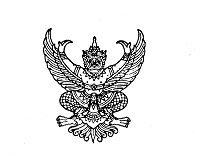                                 ด้วยรัฐธรรมนูญ มาตรา 253 กำหนดให้ อปท.สภาท้องถิ่น และผู้บริหารท้องถิ่น เปิดเผยข้อมูลและรายงานผลการดำเนินงานให้ประชาชนทราบ รวมตลอดทั้ง มีกลไกให้ประชาชนในท้องถิ่นมีส่วนร่วมด้วย ประกอบกับระเบียบกระทรวงมหาดไทย ด้วยระเบียบกระทรวงมหาดไทย ว่าด้วยการจัดทําแผนพัฒนาขององค์กรปกครองส่วนท้องถิ่น (ฉบับที่ ๒) พ.ศ. ๒๕๕๙ ข้อ 30(5) กำหนดให้ผู้บริหารท้องถิ่นเสนอผลการติดตามและประเมินผลต่อสภาท้องถิ่น และคณะกรรมการ พัฒนาท้องถิ่น พร้อมทั้งประกาศผลการติดตามและประเมินผลแผนพัฒนาให้ประชาชนในท้องถิ่นทราบ ในที่เปิดเผยภายในสิบห้าวันนับแต่วันที่ผู้บริหารท้องถิ่นเสนอผลการติดตามและประเมินผลดังกล่าว และต้องปิดประกาศโดยเปิดเผยไม่น้อยกว่าสามสิบวัน โดยอย่างน้อยปีละสองครั้งภายในเดือนเมษายน และภายในเดือนตุลาคมของทุกปี
                                ดังนั้นเพื่อการปฏิบัติให้เป็นไปตามเจตนารมณ์ ของระเบียบกระทรวงมหาดไทยว่าด้วยการจัดทำแผนพัฒนาองค์กรปกครองส่วนท้องถิ่น เทศบาลตำบลคำป่าหลาย จึงขอประกาศผลการดำเนินงานการจัดทำงบประมาณ การใช้จ่าย และผลการดำเนินงาน รวมทั้งการติดตามและประเมินผลแผนพัฒนาท้องถิ่น ในรอบปีงบประมาณ พ.ศ. 2563 มา เพื่อให้ประชาชนได้มีส่วนร่วมในการตรวจสอบและกำกับการบริหารจัดการเทศบาลตำบลคำป่าหลาย ดังนี้ก. วิสัยทัศน์ ของเทศบาลตำบลคำป่าหลาย
    "เศรษฐกิจดี มีการคมนาคมสะดวก การศึกษาเด่น ชุมชนเข้มแข็ง"ข. พันธกิจ ของเทศบาลตำบลคำป่าหลาย
    1. พัฒนาระบบการค้า การลงทุน การเกษตร การท่องเที่ยว และความร่วมมือระหว่างประเทศเพื่อนบ้าน อาเซียน เพื่อเพิ่มสมรรถนะและขีดความสามารถในการแข่งขัน
    2. พัฒนาทรัพย์กรมนุษย์ให้มีศักยภาพและสามารถรองรับการเปลี่ยนแปลงและพลวัตโลกสู่สังคมฐานความรู้
    3. ส่งเสริมขนบธรรมเนียม ประเพณี วัฒนธรรมและภูมปัญญาท้องถิ่น ให้เกิดประโยชน์ทางเศรษฐกิจและสังคม
    4. สร้างความสมดุลของระบบเศรษฐกิจ สังคม ทรัพยากรธรรมชาติและสิ่งแวดล้อมค. ยุทธศาสตร์การพัฒนา ของเทศบาลตำบลคำป่าหลายได้กำหนดยุทธศาสตร์และแนวทางการพัฒนายุทธศาสตร์ไว้ 6 ยุทธศาสตร์ ดังนี้
    การพัฒนาด้านส่งเสริมเศรษฐกิจพอเพียงและขจัดปัญหาความยากจน
    การพัฒนาคนและสังคมที่มีคุณภาพ
    การศึกษา กีฬานันทนาการและส่งเสริมประเพณีวัฒนธรรมภูมิปัญญาท้องถิ่น
    การพัฒนาแหล่งน้ำและโครงสร้างพื้นฐาน
    ด้านการเมืองการบริหาร
    ยุทธสาสตร์การจัดการทรัพยากรธรรมชาติและอนุรักษ์สิ่งแวดล้อมง. การวางแผน
                       เทศบาลตำบลคำป่าหลาย ได้จัดทำแผนยุทธศาสตร์การพัฒนาและแผนพัฒนา 5 ปี (พ.ศ. 2561 - 2565) ตามกระบวนการที่บัญญัติไว้ในระเบียบกระทรวงมหาดไทย โดยผ่านการมีส่วนร่วมของประชาชน เช่น การจัดเวทีประชาคม การประชุมกรรมการชุมชน เพื่อรับฟังปัญหาและความต้องการที่แท้จริงของประชาชนในพื้นที่ ก่อนนำมาจัดทำโครงการเพื่อพัฒนาพื้นที่ ที่บรรจุไว้ในแผนพัฒนา 3 ปีต่อไป
    เทศบาลตำบลคำป่าหลาย ได้ประกาศใช้แผนพัฒนา5 ปี (พ.ศ. 2561 - 2565) โดยได้กำหนดโครงการที่จะดำเนินการตามแผนพัฒนา5 ปี (พ.ศ. 2561 - 2565)                                                                                                         จ. การจัดทำงบประมาณ
                                    ผู้บริหารเทศบาลตำบลคำป่าหลาย ได้ประกาศใช้ข้อบัญญัติงบประมาณ โดยมีโครงการที่บรรจุอยู่ในข้อบัญญัติงบประมาณ จำนวน 76 โครงการ งบประมาณ 35,703,400 บาท สามารถจำแนกตามยุทธศาสตร์ ได้ดังนี้                                                                                    รายละเอียดโครงการในข้อบัญญัติงบประมาณ เทศบาลตำบลคำป่าหลาย มีดังนี้                                                                                                          ฉ. การใช้จ่ายงบประมาณ
                     เทศบาลตำบลคำป่าหลาย มีการใช้จ่ายงบประมาณในการดำเนินโครงการตามข้อบัญญัติงบประมาณ โดยได้มีการก่อหนี้ผูกพัน/ ลงนามในสัญญา รวม 33 โครงการ จำนวนเงิน 34,857,844 บาท มีการเบิกจ่ายงบประมาณ จำนวน 32 โครงการ จำนวนเงิน 32,792,320 ล้านบาท สามารถจำแนกตามยุทธศาสตร์ ได้ดังนี้                                                            รายละเอียดโครงการในข้อบัญญัติงบประมาณเทศบาลตำบลคำป่าหลาย ที่มีการก่อหนี้ผูกพัน/ลงนามในสัญญา มีดังนี้รายงานสรุปผลการดำเนินงาน ปี 2563
เทศบาลตำบลคำป่าหลาย เมืองมุกดาหาร จ.มุกดาหาร                            ทั้งนี้ หากประชาชนทุกท่านหรือหน่วยงานราชการต่างๆ ที่เกี่ยวข้องมีข้อสงสัยหรือมีความประสงค์จะเสนอตวามคิดเห็นหรือข้อเสนอแนะ การบริหารงานขอเทศบาลตำบลคำป่าหลายทราบ เพื่อจะได้พิจารณาการวางแผนพัฒนาและปรับปรุงการดำเนินการ ตอบสนองความต้องการของประชาชนในพื้นที่ในระยะต่อไป
               จึงประกาศมาเพื่อทราบโดยทั่วกัน
                                                              ประกาศ ณ วันที่ 16 พฤศจิกายน 2563
                                                                                                       

                                                                                                                                                                    นายกเทศบาลตำบลคำป่าหลายบัญชีสรุปโครงการพัฒนาแผนพัฒนาท้องถิ่น พ.ศ. 2561 - 2565
เทศบาลตำบลคำป่าหลาย เมืองมุกดาหาร จ.มุกดาหาร ข้อมูล ณ 16/11/2563แบบที่  1  การกำกับการจัดทำแผนยุทธศาสตร์ขององค์กรปกครองส่วนท้องถิ่นประเด็นการประเมินมีการดำเนินงานไม่มีการดำเนินงานส่วนที่  1  คณะกรรมการพัฒนาท้องถิ่น1. มีการจัดตั้งคณะกรรมการพัฒนาท้องถิ่นเพื่อจัดทำแผนพัฒนาท้องถิ่น2. มีการจัดประชุมคณะกรรมการพัฒนาท้องถิ่นเพื่อจัดทำแผนพัฒนาท้องถิ่น3. มีการจัดประชุมอย่างต่อเนื่องสม่ำเสมอ4. มีการจัดตั้งคณะกรรมการสนับสนุนการจัดทำแผนพัฒนาท้องถิ่น5. มีการจัดประชุมคณะกรรมการสนับสนุนการจัดทำแผนพัฒนาท้องถิ่น6. มีคณะกรรมการพัฒนาท้องถิ่นและประชาคมท้องถิ่นพิจารณาร่างแผนยุทธศาสตร์การพัฒนาส่วนที่  2  การจัดทำแผนการพัฒนาท้องถิ่น7. มีการรวบรวมข้อมูลและปัญหาสำคัญของท้องถิ่นมาจัดทำฐานข้อมูล8. มีการเปิดโอกาสให้ประชาชนเข้ามามีส่วนร่วมในการจัดทำแผน9. มีการวิเคราะห์ศักยภาพของท้องถิ่น (SWOT) เพื่อประเมินสถานภาพการพัฒนาท้องถิ่น10. มีการกำหนดวิสัยทัศน์และภารกิจหลักการพัฒนาท้องถิ่นที่สอดคล้องกับศักยภาพของท้องถิ่น11. มีการกำหนดวิสัยทัศน์และภารกิจหลักการพัฒนาท้องถิ่นที่สอดคล้องกับยุทธศาสตร์จังหวัด12. มีการกำหนดจุดมุ่งหมายเพื่อการพัฒนาที่ยังยืน13. มีการกำหนดเป้าหมายการพัฒนาท้องถิ่น14. มีการกำหนดยุทธศาสตร์การพัฒนาและแนวทางการพัฒนา15. มีการกำหนดยุทธศาสตร์ที่สอดคล้องกับยุทธศาสตร์ของจังหวัด16. มีการอนุมัติและประกาศใช้แผนยุทธศาสตร์การพัฒนา17. มีการจัดทำบัญชีกลุ่มโครงการในแผนยุทธศาสตร์18. มีการกำหนดรูปแบบการติดตามประเมินผลแผนยุทธศาสตร์